Year 6 – Independent/Home Learning TasksThursday 4th March 2021Reading Bingo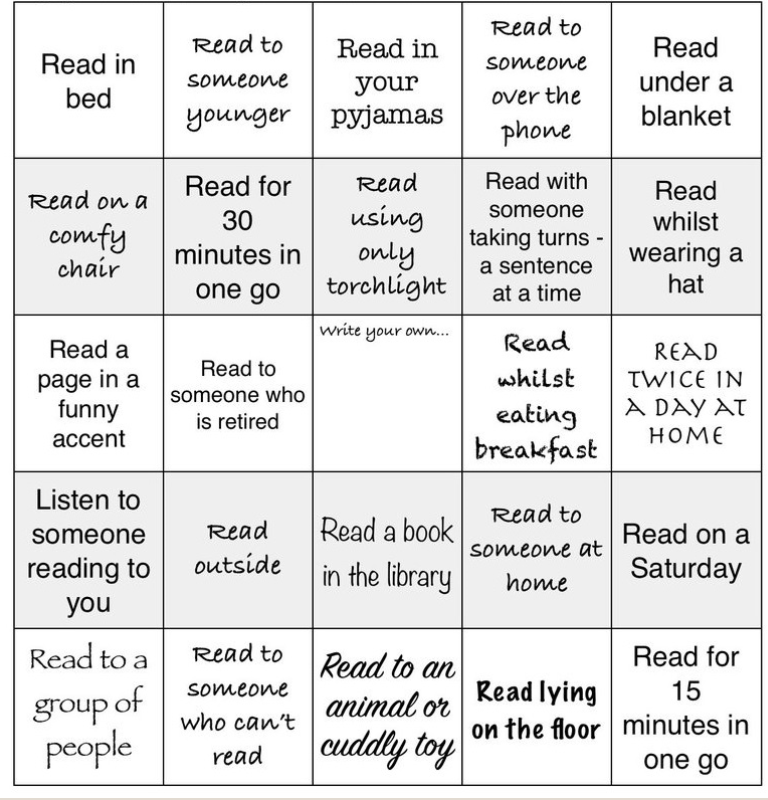 Welcome to the last week of Live Lessons. We all look forward to seeing you guys in school next week!If you get stuck or technology does not work, don’t worry. There is lots of learning you can still do, but it is important that you do some learning every day so that we don’t get behind. Your parents can email us if they have any problems.ltovell@attleboroughprimary.org.uklwilliams@attleboroughprimary.org.ukjgreen@attleboroughprimary.org.ukAny resources you need for lessons will be on the school website. Click on the ‘parent’ tab, then ‘home learning’ and your ‘class’ page. Here are today’s learning tasks!Welcome to the last week of Live Lessons. We all look forward to seeing you guys in school next week!If you get stuck or technology does not work, don’t worry. There is lots of learning you can still do, but it is important that you do some learning every day so that we don’t get behind. Your parents can email us if they have any problems.ltovell@attleboroughprimary.org.uklwilliams@attleboroughprimary.org.ukjgreen@attleboroughprimary.org.ukAny resources you need for lessons will be on the school website. Click on the ‘parent’ tab, then ‘home learning’ and your ‘class’ page. Here are today’s learning tasks!Welcome to the last week of Live Lessons. We all look forward to seeing you guys in school next week!If you get stuck or technology does not work, don’t worry. There is lots of learning you can still do, but it is important that you do some learning every day so that we don’t get behind. Your parents can email us if they have any problems.ltovell@attleboroughprimary.org.uklwilliams@attleboroughprimary.org.ukjgreen@attleboroughprimary.org.ukAny resources you need for lessons will be on the school website. Click on the ‘parent’ tab, then ‘home learning’ and your ‘class’ page. Here are today’s learning tasks!Live Lessons (via Teams)Live Lessons (via Teams)Live Lessons (via Teams)English: We look forward to you joining us for English at:
9:15 or 9:45 (please check the time on the email sent)Follow up activity after lesson:WORLD BOOK DAY!  If you haven’t been able to join our live lessons, please follow the link to watch Katherine Rundell’s Author and Illustrator Academy: https://youtu.be/dSMoHVMmPtsRead the extract on the homelearning page.Katherine Rundell sets a challenge at the end:  Choose a character from your favourite book. Write a short story inspired by what might have happened to them before the story started… Remember, there are many adventures that we go on in life!  Maths: We look forward to you joining us for Maths at:10:15 or 10:45 (please check the time on the email sent)Follow-up activity after lesson: Using the bubble method; complete the bronze (Q1-3), silver (Q4-6) or gold (Q7-9) questions Please email your work to be marked by Mrs Williams or Mr Green asap so we can feedback at the start of next Maths lesson.Science: We look forward to you joining us at:1:15 or 1:45 (please check the time on the email sent)Follow-up activity after lesson:Use the website A-Z Animals (a-zanimals.com) and research an animal (or animals!) of your choice. Use the ‘Scientific Classification’ section of the website to write how that animal has been classified. Use the worksheet to classify them.SpellingsReadingBe ActiveYour five spellings to learn are:apparent
convenience
familiar
rhythm
symbolPractise these spellings however you wish. Maybe you could create a poster or a rhyme to remember each spelling?Please test on Friday 5th March.Read chapter 5 of Holes: Holes - Holes By Louis Sachar-pdfread.net.pdf Look at the question sheet on the homelearning page from yesterday.  You do not need to print it out – you can just write your answers on paper.  Answer questions 5 – 10 on the sheet.If you have a trampoline, how many different types of jumping can you do? How many jumps can you do in 20 seconds? Can you beat this next time?Other Curriculum LearningOther Curriculum LearningOther Curriculum LearningComputing: Create your own retro arcade game (https://arcade.makecode.com/hour-of-code/) using your knowledge of coding. Make your own arcade characters and sprites and create a game of your choice!
RE: This time between Shrove Tuesday and Easter is Lent, which is celebrated differently around the world. Have you heard of the Royal Shrovetide football match in England? What about the Mardi Gras celebration in New Orleans, USA? Maybe you’ve heard of the Carnival of Venice in Italy? Research one of those and create a poster or Powerpoint about how Lent is celebrated in that specific place.Computing: Create your own retro arcade game (https://arcade.makecode.com/hour-of-code/) using your knowledge of coding. Make your own arcade characters and sprites and create a game of your choice!
RE: This time between Shrove Tuesday and Easter is Lent, which is celebrated differently around the world. Have you heard of the Royal Shrovetide football match in England? What about the Mardi Gras celebration in New Orleans, USA? Maybe you’ve heard of the Carnival of Venice in Italy? Research one of those and create a poster or Powerpoint about how Lent is celebrated in that specific place.Computing: Create your own retro arcade game (https://arcade.makecode.com/hour-of-code/) using your knowledge of coding. Make your own arcade characters and sprites and create a game of your choice!
RE: This time between Shrove Tuesday and Easter is Lent, which is celebrated differently around the world. Have you heard of the Royal Shrovetide football match in England? What about the Mardi Gras celebration in New Orleans, USA? Maybe you’ve heard of the Carnival of Venice in Italy? Research one of those and create a poster or Powerpoint about how Lent is celebrated in that specific place.Useful Websites for extra learningUseful Websites for extra learningUseful Websites for extra learningBBC Bitesize have daily lessons for in all areas of the curriculum.  https://www.bbc.co.uk/bitesize  Maths – https://www.topmarks.co.uk Reading – https://www.boodtrust.org.uk/Books-and-reading/have-some-fun/storybooks-and-games/  Writing – www.pobble365.com Internet Safety: https://www.thinkuknow.co.uk  Computing – https://www.ictgames.com Well-Being https://www.activenorfolk.org/active-at-home-kidsBBC Bitesize have daily lessons for in all areas of the curriculum.  https://www.bbc.co.uk/bitesize  Maths – https://www.topmarks.co.uk Reading – https://www.boodtrust.org.uk/Books-and-reading/have-some-fun/storybooks-and-games/  Writing – www.pobble365.com Internet Safety: https://www.thinkuknow.co.uk  Computing – https://www.ictgames.com Well-Being https://www.activenorfolk.org/active-at-home-kidsBBC Bitesize have daily lessons for in all areas of the curriculum.  https://www.bbc.co.uk/bitesize  Maths – https://www.topmarks.co.uk Reading – https://www.boodtrust.org.uk/Books-and-reading/have-some-fun/storybooks-and-games/  Writing – www.pobble365.com Internet Safety: https://www.thinkuknow.co.uk  Computing – https://www.ictgames.com Well-Being https://www.activenorfolk.org/active-at-home-kids